Erwartete Kompetenzen Ende des 4. Schuljahres1. Natur und Leben2 Technik und Arbeitswelt3 Raum, Umwelt und Mobilität4 Mensch und Gemeinschaft5 Zeit und Kultur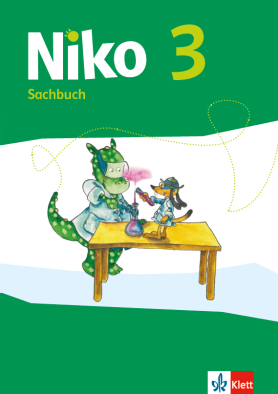 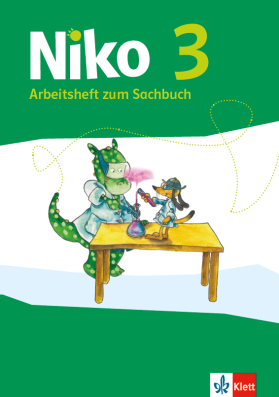 Niko Sachbuch Klasse 3 (ISBN #310603)und Niko Arbeitsheft zum Sachbuch 3 (ISBN: #310610) in Zusammenhang mit Sachbuch 4 (ISBN #310606)Niko Sachbuch Klasse 3 (ISBN #310603)und Niko Arbeitsheft zum Sachbuch 3 (ISBN: #310610) in Zusammenhang mit Sachbuch 4 (ISBN #310606)Synopse zum Lehrplan von Nordrhein-WestfalenSynopse zum Lehrplan von Nordrhein-WestfalenKlasse 3 (4)Schule:	fakultativLehrer: 	obligatorischSchwerpunkteDie Schülerinnen und Schüler Niko Sachbuch 3Niko Arbeitsheft zum Sachbuch 3Niko Sachbuch 4Stoffe und ihre Umwandlunguntersuchen sichtbare stoffliche Veränderungen der belebten und unbelebten Natur, stellen Ergebnisse dar und beschreiben sie (z. B. Aggregatzustände des Wassers, Trocknungsprozesse bei Früchten, Lösungsmöglichkeiten von festen Stoffen, Stoffumwandlung bei Verbrennung)S. 56, 57, 68Kap. FeuerWärme, Licht, Feuer, Wasser, Luft, Schallplanen und führen Versuche durch und werten Ergebnisse aus (z. B. Licht, Feuer, Wasser, Luft, Schall)S. 56, 57, 68, Kap. Feuerbeschreiben Veränderungen in der Natur und stellen Entwicklungsphasen dar (z. B. Wasserkreislauf, Jahreszeiten) S. 57, 58, 70S. 32Kap. Die Erde und ihr KlimaMagnetismus und Elektrizitätfertigen Modelle zum Stromkreislauf an, beschreiben, erklären und beachten Sicherheitsregeln im Umgang mit Elektrizität (z. B. Geräte, Steckdose) Kap. EnergieKörper, Sinne, Ernährung und Gesundheit erklären Bau und Grundfunktionen des menschlichen Körpers (z. B. Blutkreislauf, Atmung, Verdauung)S. 42, 43, 44, 45, 46, 48, 49S. 23, 24, 25, 72Kap. Körper und Gesundheiterklären Grundsätze der Körperpflege, der gesunden Ernährung und der gesunden Lebensführung  S. 47, 48, 50S. 26, 27, 28, 73Kap. Körper und Gesundheitformulieren Regeln und Tipps für eine gesunde Lebensführung (z. B. Ernährung, Körperpflege, Erste Hilfe) S. 47, 50Kap. Körper und GesundheitTiere, Pflanzen, Lebensräumebeschreiben die Entwicklung von Tieren und Pflanzen S. 31, 32, 33, 34, 35, 37, 38 S. 16, 18, 20, 70Kap. Tiere und Pflanzenbeschreiben Zusammenhänge zwischen Lebensräumen und Lebensbedingungen für Tiere, Menschen und Pflanzen S. 27, 28, 29, 30, 39S. 14, 15, 17, 69Kap. Tiere und PflanzenSchwerpunkteDie Schülerinnen und Schüler Niko Sachbuch 3Niko Arbeitsheft zum Sachbuch 3Niko Sachbuch 4Beruf und Arbeiterkunden, vergleichen und erklären Zusammenhänge zwischen Arbeit, Lebensunterhalt und Lebensstandard (z. B. früher – heute, andere Länder) S. 14, 15Kap. Zusammen lebenKap. Arbeit und Konsumbeschreiben und vergleichen Arbeitsbedingungen (z. B. Handwerksbetrieb, Industriebetrieb)S. 15, 18, 19S. 9Kap. Arbeit und KonsumArbeit und Produktionerkunden, dokumentieren, vergleichen und erklären verschiedene Formen der Arbeit (z. B. Produktion, Dienstleistungen) S. 14, 15S. 8, 67Kap. Arbeit und KonsumWerkzeuge und Materialienerproben unterschiedliche Lösungen für technische Problemstellungen (z. B. Kraftübertragung, Statik und Stabilität, Bewegung, Beschleunigung, Bremsen, Wärme, Wärmedämmung)S. 79, 82, 83, 84, 85Kap. Bauen und konstruierendokumentieren und beschreiben technische Erfindungen und bewerten die Folgen ihrer Weiterentwicklung für den Alltag und die Umwelt (z. B. Brücken, Fahrzeuge, Maschinen) S. 72, 74, 80, 81, 86S. 40, 42, 43, 77Kap. Bauen und konstruierenMaschinen und Fahrzeugeuntersuchen den Aufbau und die Funktion einfacher mechanischer Geräte und Maschinen und beschreiben ihre Wirkungsweise (z. B. Salatschleuder, Fahrrad, Wippe)S. 73, 74Kap. Bauen und konstruierenBauwerke und Konstruktionenkonstruieren Bauwerke, beschreiben und dokumentieren Zusammenhänge zwischen Materialien und Konstruktionen (z. B. Brücken, Türme) S. 80, 81, 82, 83, 84, 85Kap. Bauen und konstruierenRessourcen und Energiesammeln und dokumentieren Beispiele für unterschiedliche Formen der Energieumwandlung (z. B. Wasser, Wind, Licht, Kohle)Kap. EnergieSchwerpunkteDie Schülerinnen und Schüler Niko Sachbuch 3Niko Arbeitsheft zum Sachbuch 3Niko Sachbuch 4Schule und Umgebungnutzen Karten und Hilfsmittel als Orientierungshilfen (z. B. Stadtpläne, Landkarten, Kompass, Sonnenstand) S. 110, 111, 112, 113, 114, 115S. 56, 57, 58, 59, 60, 61, 80Kap. Wo wir lebenerkunden und beschreiben Strukturen des eigenen Lebensraumes und der Region (z. B. ländliche Gebiete, Landwirtschaft, Städte, Industriegebiete, Erholungsräume)S. 116S. 62Kap. Wo wir lebenWohnort und Weltvergleichen, beschreiben und dokumentieren naturgegebene und gestaltete Merkmale (z. B. Gewässer, Oberfläche, Flora, Fauna, Siedlungen, Verkehrswege, Industrie)  S. 117Kap. Wo wir lebenuntersuchen, beschreiben und vergleichen Veränderungen in geografischen Räumen (z. B. NRW, Deutschland, Europa, Welt)S. 117Kap. Wo wir lebenSchulweg und Verkehrssicherheit wenden Verkehrsregeln sicher an, verhalten sich in Verkehrssituationen normgerecht S. 105, 106, 107, 108S. 51, 52, 53, 79Kap. Unterwegs im Verkehrbeschreiben, reflektieren und diskutieren die Verhaltensweisen von Verkehrsteilnehmern in Bezug auf verkehrsgerechte sowie umweltfreundliche Aspekte S. 103, 106,  108S. 52Kap. Unterwegs im VerkehrVerkehrsräume und Verkehrsmittel kennen und nutzen die Möglichkeiten des ÖPNV, benennen und reflektieren dessen Aufgaben und Bedeutung Kap. Unterwegs im Verkehrbeherrschen das Fahrrad motorisch sicher, nehmen an der Radfahrausbildung teil und verhalten sich verkehrsgerecht S. 104S. 49, 50, Kap. Unterwegs im VerkehrUmweltschutz und Nachhaltigkeit recherchieren und diskutieren die Bedeutung und Nutzung von Ressourcen und erproben den sparsamen Umgang mit ihnen (z. B. Wasser, Energie, Boden, Luft, Papier) S. 53, 54, 55, 66, 67, 77S. 31, 36, 37, 41, 74, 76, 78Kap. Arbeit und KonsumKap. EnergieSchwerpunkteDie Schülerinnen und Schüler Niko Sachbuch 3Niko Arbeitsheft zum Sachbuch 3Niko Sachbuch 4Zusammenleben in der Klasse, in der Schule und in der Familieversetzen sich in Bedürfnisse, Gefühle und Interessen anderer und argumentieren aus deren SichtS. 6, 7, 9, 106S. 4, 65Kap. Körper und Gesundheitentwickeln Lösungsmöglichkeiten für Konfliktsituationen, stellen diese dar und überprüfen ihre Wirkungen (z. B. im Rollenspiel)S. 6, 7S. 4, 65Kap. Zusammen lebenbeteiligen sich an der Planung und Organisation gemeinsamer Vorhaben S. 9, 18, Kap. Zusammen lebennutzen adäquate Verfahren,  um Entscheidungen herbeizuführen  (z. B. Beratungen, Klassenrat, Abstimmungen, Wahlen)S. 8, 9, S. 5Kap. Zusammen lebenAufgaben des Gemeinwesensrecherchieren und erkunden die Aufgabenbereiche im Gemeinwesen und stellen diese dar (z. B. Bürgermeister oder Bürgermeisterin, Polizei, Feuerwehr, Rettungswesen)S. 14, 16Kap. Zusammen lebenerkunden Möglichkeiten der Partizipation von Kindern an Entscheidungen im Gemeinwesen und beteiligen sich daran (z. B. Planung von Spielplätzen und Schulwegen; Kulturprogramme für Kinder)S .13Kap. Zusammen lebenInteressen und Bedürfnissebeschreiben, wie eigene Konsumwünsche durch Werbung beeinflusst werdenKap. Medienbewerten ihre Konsumgewohnheiten unter ökologischen Kriterien (z. B. Abfallvermeidung, Energieverbrauch)S. 19Kap. Arbeit und KonsumMädchen und Jungenstellen die Entwicklung vom Säugling zum Erwachsenen dar Kap. Körper und GesundheitFrauen und Männerbeschreiben typische Rollenerwartungen an Mädchen und Jungen, Frauen und MännerKap. Körper und Gesundheitentdecken und beschreiben Beispiele für ein verändertes RollenverständnisKap. Körper und GesundheitFreundschaft und Sexualitätkennen Verhaltensempfehlungen in Risikosituationen (z. B. sexuelle Belästigung) Kap. Körper und Gesundheitkennen die Bezeichnungen für die Geschlechtsorgane und wissen um deren Bedeutung für die sexuelle Entwicklung (z. B. Zeugung, Schwangerschaft, Geburt, Verhütung)Kap. Körper und GesundheitSchwerpunkteDie Schülerinnen und Schüler Niko Sachbuch 3Niko Arbeitsheft zum Sachbuch 3Niko Sachbuch 4Zeiteinteilungen und Zeiträumeerstellen eine chronologisch sortierte Übersicht zur Geschichte der eigenen Stadt (z. B. Gemeinde, Stadtteil)  S. 116Kap. Wo wir lebengestalten gemeinsam eine Feier, ein jahreszeitliches Fest Früher und heutestellen an Beispielen die Lebensbedingungen und Lebensgewohnheiten von Menschen anderer Zeiträume dar, vergleichen diese miteinander, erklären und begründen Gemeinsamkeiten und Unterschiede zu heutigen Lebensbedingungen (z. B. Steinzeit, Mittelalter)S. 94, 95, 96, 97, 98, 99, 100, 102S. 46Kap. Wie es früher warIch und andereerarbeiten und begründen Regeln und Bedingungen für ein verträgliches Zusammenleben und Zusammenarbeiten in der Schule S. 6, 7, 9Kap. Zusammen lebenViele Kulturen ─ eine Weltstellen Lebensgewohnheiten von Menschen anderer Kulturen in Spielszenen, Bildern und Texten dar (z. B. Sitten, Kleidung, Gebräuche, Esskultur, Spiele) S. 10, 11, 12S. 6, 66Kap. Zusammen lebenerstellen eine Übersicht zu Fest- und Feiertagen im eigenen Umfeld und beschreiben Herkunft und Bedeutung der FesttageS. 10, 11Kap. Zusammen lebenMedien als Informationsmittelrecherchieren mit/in Medien (z. B. Internet, Bibliothek) und nutzen die Informationen für eine Präsentation S. 24, 25Kap. MedienMediennutzungvergleichen alte und neue Medien miteinander und dokumentieren ihre Ergebnisse (z. B. Herstellung, Konsum, Wirkungen) S. 22, 23S .11, 12, 68Kap. Medienuntersuchen kritisch Angebote der Unterhaltungs- und Informationsmedien und begründen Regeln zum sinnvollen Umgang mit ihnenS. 88Kap. Medien